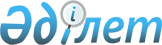 Ақтөбе облысы әкімдігінің кейбір қаулыларының күші жойылды деп тану туралыАқтөбе облысы әкімдігінің 2020 жылғы 27 мамырдағы № 225 қаулысы. Ақтөбе облысының Әділет департаментінде 2020 жылғы 1 маусымда № 7147 болып тіркелді
      Қазақстан Республикасының 2001 жылғы 23 қаңтардағы "Қазақстан Республикасындағы жергілікті мемлекеттік басқару және өзін-өзі басқару туралы" Заңының 27-бабына, Қазақстан Республикасының 2016 жылғы 6 сәуірдегі "Құқықтық актілер туралы" Заңының 27-бабына сәйкес, Ақтөбе облысы әкімдігі ҚАУЛЫ ЕТЕДІ:
      1. Ақтөбе облысы әкімдігінің келесі қаулыларының күші жойылды деп танылсын:
      1) Ақтөбе облысы әкімдігінің 2015 жылғы 6 тамыздағы № 296 "Ветеринария саласындағы мемлекеттік көрсетілетін қызметтер регламенттерін бекіту туралы" (Нормативтік құқықтық актілері мемлекеттік тіркеу тізілімінде № 4506 тіркелген, 2015 жылғы 18 қыркүйекте Қазақстан Республикасы нормативтік құқықтық актілерінің "Әділет" ақпараттық-құқықтық жүйесінде жарияланған) қаулысы;
      2) Ақтөбе облысы әкімдігінің 2017 жылғы 20 желтоқсандағы № 445 "Ақтөбе облысы әкімдігінің 2015 жылғы 6 тамыздағы № 296 "Ветеринария саласындағы мемлекеттік көрсетілетін қызмет регламенттерін бекіту туралы" қаулысына өзгерістер мен толықтыру енгізу туралы" (Нормативтік құқықтық актілерді мемлекеттік тіркеу тізілімінде № 5837 тіркелген, 2018 жылғы 23 қаңтарда Қазақстан Республикасы нормативтік құқықтық актілерінің электрондық түрдегі эталондық бақылау банкіде жарияланған):
      2. "Ақтөбе облысының ветеринария басқармасы" мемлекеттік мекемесі заңнамада белгіленген тәртіппен қаулысы.
      1) осы қаулыны Ақтөбе облысының Әділет департаментінде мемлекеттік тіркеуді;
      2) осы қаулыны оны ресми жариялағаннан кейін Ақтөбе облысы әкімдігінің интернет-ресурсында орналастыруды қамтамасыз етсін.
      3. Осы қаулының орындалуын бақылау Ақтөбе облысы әкімінің жетекшілік ететін орынбасарына жүктелсін.
      4. Осы қаулы оның алғашқы ресми жарияланған күнінен кейін күнтізбелік он күн өткен соң қолданысқа енгізіледі.
					© 2012. Қазақстан Республикасы Әділет министрлігінің «Қазақстан Республикасының Заңнама және құқықтық ақпарат институты» ШЖҚ РМК
				
      Ақтөбе облысының әкімі 

О. Уразалин
